DAN - die anderen Nachrichten 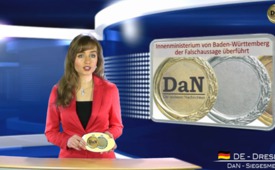 Bravo! Innenministerium von Baden-Württemberg der[...] Falschaussage überführt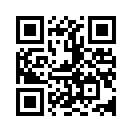 Nach Inbetriebnahme eines neuen Funkturms für den Behördenfunk TETRA, in der Gemeinde Herrischried, klagen immer mehr Einwohner über Kopfschmerzen, ...Nach Inbetriebnahme eines neuen Funkturms für den Behördenfunk TETRA, in der Gemeinde Herrischried, klagen immer mehr Einwohner über Kopfschmerzen, Einschlafprobleme, Erschöpfung, Nasenbluten, Depression und Reizbarkeit. Besonders schlimm sind die Auswirkungen auf die Kinder, deren Schule sich in direkter Nachbarschaft zum Sender befindet. Nach einer schriftlichen Umfrage im Dorf dazu, wendete sich der Bürgermeister mit mehreren Briefen und Telefonaten an die für den Sender zuständige Behörde, mit der Bitte um eine Stellungnahme. Das Innenministerium von Baden-Württemberg erklärte in einem Brief vom 8.1.2013 gegenüber dem Herrischrieder Bürgermeister Christof Berger: „ […] bei der Eissporthalle und im Lindenweg 2 konnten überhaupt keine Strahlenwerte gemessen werden.“ TETRA-Sendeanlagen haben im Durchschnitt Reichweiten bis zu 30 km. Die Tatsache, dass die genannten Orte jedoch nur maximal 2 km vom Funkturm entfernt sind, war Anlass dafür, die am 8.1.2013 vom Innenministerium getroffene Aussage am 14.2.2013 unter Anwesenheit des Bürgermeisters und der lokalen Presse zu überprüfen. Das Ergebnis ist eindeutig: Die Signale des neuen TETRA-Digitalfunkmastes sind die stärksten im ganzen Ort.von uw.Quellen:http://ul-we.de/herrischried-tetra-signale-sind-doch-messbar/http://www.badische-zeitung.de/herrischried/signale-sind-gut-messbarhttp://www.badische-zeitung.de/herrischried/harsche-kritik-an-tetrafunk--68313169.htmlDas könnte Sie auch interessieren:#DaN - Die anderen Nachrichten - www.kla.tv/DaNKla.TV – Die anderen Nachrichten ... frei – unabhängig – unzensiert ...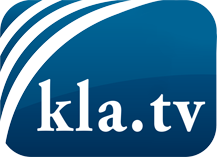 was die Medien nicht verschweigen sollten ...wenig Gehörtes vom Volk, für das Volk ...tägliche News ab 19:45 Uhr auf www.kla.tvDranbleiben lohnt sich!Kostenloses Abonnement mit wöchentlichen News per E-Mail erhalten Sie unter: www.kla.tv/aboSicherheitshinweis:Gegenstimmen werden leider immer weiter zensiert und unterdrückt. Solange wir nicht gemäß den Interessen und Ideologien der Systempresse berichten, müssen wir jederzeit damit rechnen, dass Vorwände gesucht werden, um Kla.TV zu sperren oder zu schaden.Vernetzen Sie sich darum heute noch internetunabhängig!
Klicken Sie hier: www.kla.tv/vernetzungLizenz:    Creative Commons-Lizenz mit Namensnennung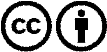 Verbreitung und Wiederaufbereitung ist mit Namensnennung erwünscht! Das Material darf jedoch nicht aus dem Kontext gerissen präsentiert werden. Mit öffentlichen Geldern (GEZ, Serafe, GIS, ...) finanzierte Institutionen ist die Verwendung ohne Rückfrage untersagt. Verstöße können strafrechtlich verfolgt werden.